Esta licencia autoriza a ejercer como entrenador u oficial deportivo a un nivel de alta ejecución, a nivel nacional e internacional en una especialidad deportiva.Este proceso será llevado a cabo para solicitar por primera vez y para renovar la licencia de alta competición.Personas interesadas en obtener o renovar la licencia de alta competición.La licencia tiene una vigencia de dos (2) años y es renovable.Lugar:	Oficina Central del Departamento de Recreación y Deportes
Instituto Puertorriqueño para el Desarrollo del Deporte y la Recreación
Directorio del Departamento de Recreación y DeportesHorario:	De 8:00 am a 12:00 pm y de 1:00 pm a 4:30 pm
De lunes a viernesDirección Física:	Sector Buenos Aires II
Calle Los Ángeles
Parada 24
Santurce, PRDirección postal: 	PO BOX 9023207
San Juan  PR  00902-3207Teléfono:		(787)721-2800, extensiones 1703, 1576, 1705 ó 1572Nota: Se debe llamar al Instituto Puertorriqueño para el Desarrollo del Deporte y la Recreación para confirmar los horarios y lugares de los cursos.Realizar un pago de ciento veinticinco dólares ($125.00) mediante Visa, Master Card, ATH,  giro postal o cheque certificado a nombre del Secretario de Hacienda.  El pago puede realizarse en la Oficina Central, en la región de Ponce o de Añasco.Tener dieciocho (18) años de edad o más.Ser ciudadano americano o residente legal (Presentar certificado de nacimiento o pasaporte para evidenciar ciudadanía americana o residencia legal).Certificado negativo de Antecedentes Penales (no debe tener más de tres (3) meses de expedido).Documento de Ofensores Sexuales (Ley 6 / (Procedida por la Ley 300).El ciudadano debe llamar al 787-793-1234 para que le indiquen cual es el cuartel más cercano y allí pase a solicitar el certificado. Antes de sacar este certificado debe tener el Certificado de Buena Conducta. El Tele-Comunicador del 3-1-1 también puede brindarle el teléfono de la comandancia o cuartel más cercano al ciudadano para poder solicitar el certificado. Directorio ComandanciaCertificación de ASUME (de tener deuda debe presentar evidencia del plan de pago). 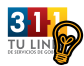 Llenar la Solicitud de Licencia de Profesional DeportivoCarta de recomendación de la federación o de una entidad acreditada por el Instituto evidenciando el nivel de licencia en que está el entrenador y sus años de experiencia.Realizar un de ciento veinticinco dólares ($125.00) mediante Visa, Master Card, ATH,  giro postal o cheque certificado a nombre del Secretario de Hacienda o mostrar evidencia de que ya lo pagó.Mostrar evidencia de que tomó curso(s) requeridos:Mínimo de treinta y dos (32) horas lectivas para los oficiales:Curso de Alta Competición (incluye componente teórico y práctico)Mínimo de ochenta y seis (86) horas lectivas para los entrenadores:Componente de Ciencias Aplicadas (32 horas lectivas)Componente Metodológico Técnico-Táctico (54 horas lectivas)¿Cómo puedo averiguar las fechas de los cursos para la licencia de alta competición? – Debe revisar el Calendario de Cursos del Instituto Puertorriqueño para el Desarrollo del Deporte y la Recreación. Debe llamar para confirmar los cursos antes de presentarse.¿Cuáles son los requisitos para renovar la licencia de alta competición? – Para renovar esta licencia debe presentar cada dos (2) años evidencia de haber participado en al menos treinta y seis (36) horas de adiestramiento en cursos, talleres o seminarios relacionados al deporte y especialidad para la cual tiene licencia. Página Web Departamento de Recreación y Deportes –http://www.drd.gobierno.pr/Calendario con Oferta Académica[NOTA: En esta página encontrará todos los calendarios de programas activos del Departamento de Recreación y Deportes, de no encontrar un calendario sobre el programa al que se hace referencia es porque el mismo no está activo en este momento.]Reglamento para la Licencia de Entrenadores y Oficiales Deportivos en Puerto RicoSolicitud de Licencia de Profesional Deportivo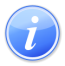 Descripción del Servicio 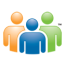 Audiencia y Propósito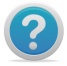 Consideraciones 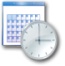 Lugar y Horario de Servicio 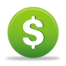 Costo del Servicio y Métodos de Pago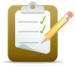 Requisitos para Obtener Servicio 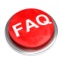 Preguntas Frecuentes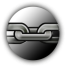 Enlaces Relacionados